AvvisoSi informano i cittadini che a seguito di Ordinanza della Commissione Straordinaria n. 69 del 27/10/2020 le visite al cimitero di Scoglitti saranno permesse fino ad un massimo di 100 persone l’ora e devono essere effettuate rispettando le seguenti regole:Prenotazione attraverso il sito istituzionale del ComuneL'ingresso senza prenotazione è ammesso fino ad un massimo di 30 persone l'oraTempo massimo di permanenza 1 oraPossono accedere massimo 2 persone per nucleo familiareOccorre essere muniti di mascherineMantenere il distanziamento interpersonale di almeno un metroL'accesso è permesso attraverso l'ingresso principaleNon sarà permesso l’accesso con temperatura corporea superiore ai 37,5°L’inosservanza delle norme sopra indicate sarà sanzionata secondo legge.Il DirigenteArch Marcello Dimartino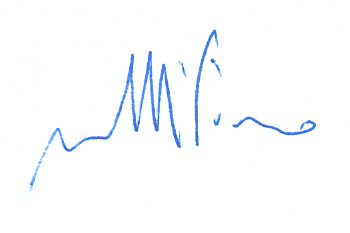 